Pré-Quiz #1	Nom: ____________________Partie 1: Les Proportions et Les Taux UnitairesQuelle est la valeur de la variable de chaque paire de rapports équivalents?a) 3 : 10 et h : 70		b) 3 : 8 et 18 : r		c) s : 30 et 5 : 6h = _______		r = _______		s = _______Sarah peut marcher 15 pas en 30 secondes. Combien de minutes doit-elle en avoir pour marcher 90 pas à cette même vitesse?Superstore vend des caisses de 12 cannettes de Pepsi pour 3,59 $. Sobeys vend des caisses de 15 cannettes pour 5,65 $. Combien coute chaque cannette de Pepsi chez Sobeys et au Superstore Quel magasin a le meilleur prix unitaire?Partie 2 : La Marge Brute, Les Rabais et Les TaxesMax possède un magasin de vêtements. Il achète les chemises à un prix de gros de 22,25$ chacun et il ajoute une marge brute de 75%. Quel est le prix de vente d’une chemise?Luc veut acheter des skis. Le prix de détail des skis qu’il veut est 720 $. S’il y a un solde de 20% aujourd’hui et il achète à Nouveau Brunswick, quel est le prix final avec TVH?Partie 3 : La Conversion des Devises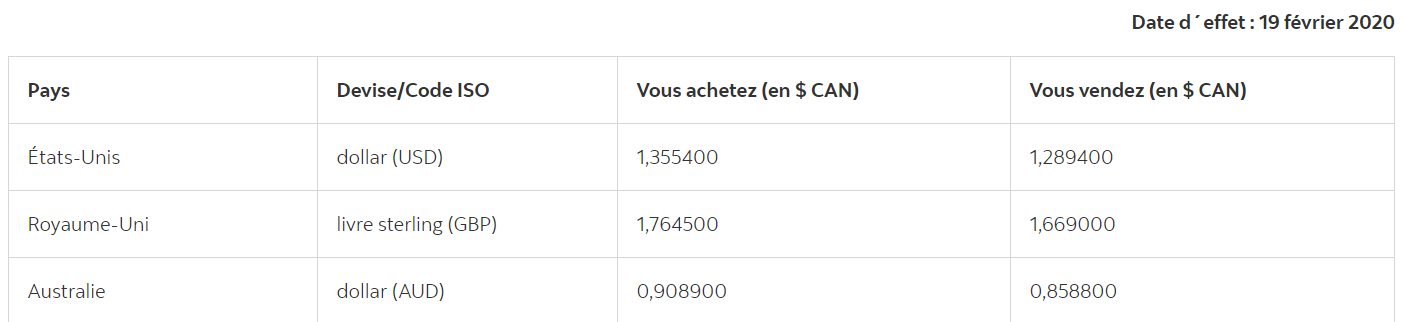 Pour l’été, tu visites tes grands-parents à Londres. Si tu veux apporter 500 £ (GBP) avec toi, combien payeras-tu à la banque en CAN?Tu es retourné d’une vacance en Australie avec 150 $ (AUD) et tu veux les échanger pour CAN. Combien la banque va-t-elle t’en donner en CAN?Ton budget pour magasiner aux États-Unis est 850$ CAN. Combien de dollars américains peux-tu acheter avec 850 $ CAN?